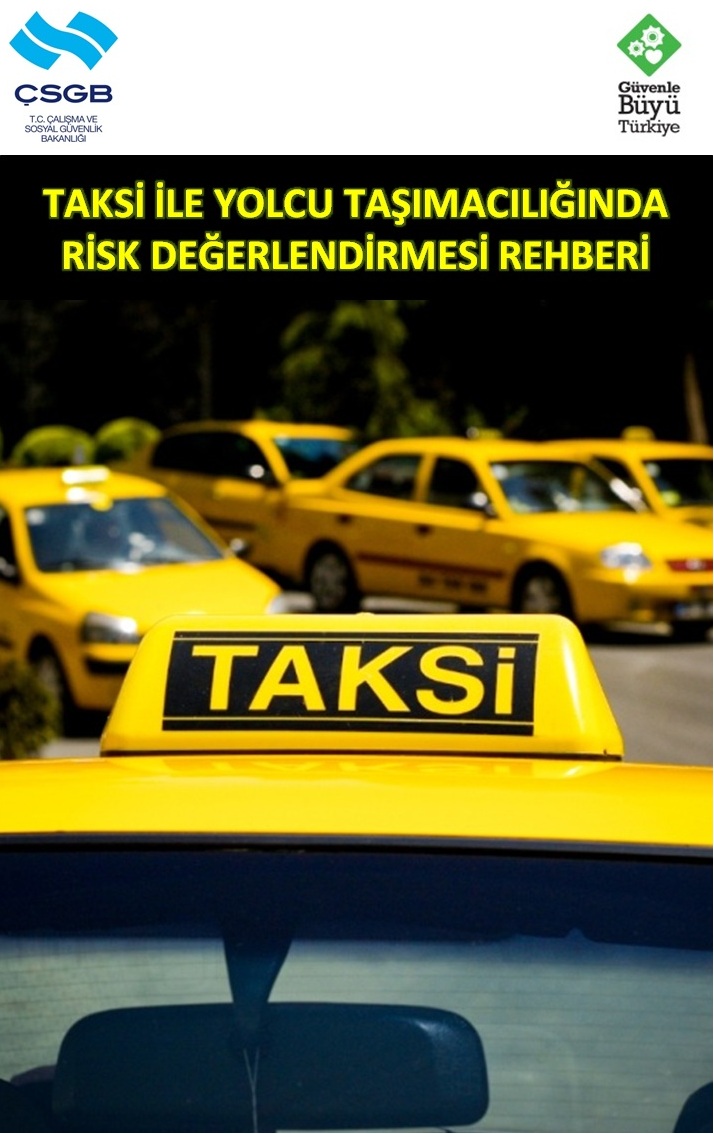 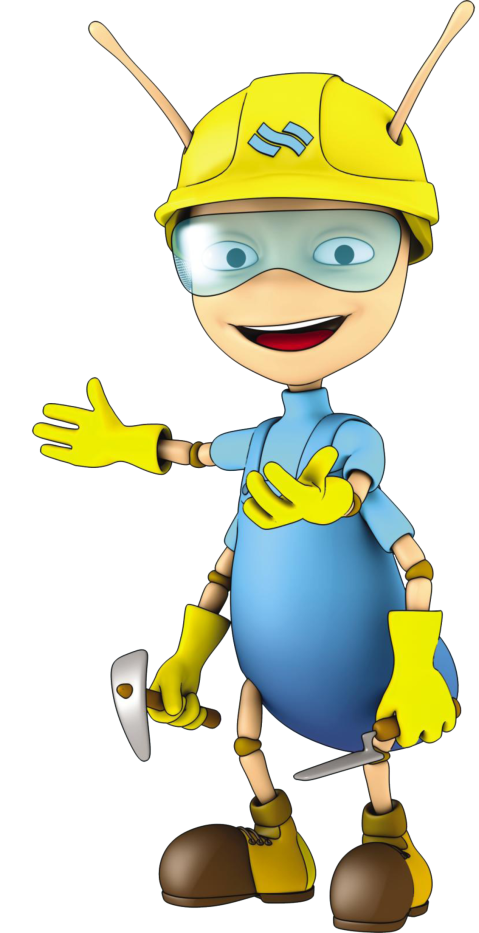 Taksi ile yolcu taşımacılığı Unvanı:Adresi:DEĞERLENDİRMENİN YAPILDIĞI TARİHTaksi ile yolcu taşımacılığı Unvanı:Adresi:DEĞERLENDİRMENİN YAPILDIĞI TARİHTaksi ile yolcu taşımacılığı Unvanı:Adresi:GEÇERLİLİK TARİHİKonu BaşlığıKontrol ListesiEvetHayırAlınması Gereken Önlem(açıklamalar örnek olarak verilmiştir)Sorumlu KişiTamamlanacağı TarihGENELDurak ofisi zemini, kayma veya düşmeyi önleyecek şekilde uygun malzeme ile kaplanmıştır. İç ve dış zeminler (durak girişi, zemini vs.) düzenli olarak kontrol edilmektedir.Çalışma alanlarında dökülen malzemeler veya diğer sebeplerden ötürü kayganlaşmış zeminler derhal temizlenmektedir.GENELDurak ofisi zemininde çökme, engebe vb. deformasyonlar bulunmamaktadır.Eskime veya hasarlanma halinde onarım yapılmaktadır.GENELDurak ofisi düzenli olarak havalandırılmaktadır.Doğal ve/veya suni havalandırma sağlanmaktadır.GENELDurak ofisinde ve araç içinde sigara içilmesi yasaklanmış ve çalışanlar bu konuda bilgilendirilmiştir.GENELTüm alanlarda (durak ofisi, varsa avlu v.b) yeterli aydınlatma sağlanmış ve aydınlatmalar çalışır halde bulunmaktadır. GENELAraçların park edebileceği yeterli alan mevcuttur.Park alanı çalışanların güvenli bir şekilde park edecekleri şekilde düzenlenmiştir.GENELÇalışanların egzoz gazına ve toza maruziyetini önlenmek için gerekli önlemler alınmaktadır.Araçların egzoz muayeneleri düzenli olarak yapılmakta, klima ve polen filtreleri düzenli olarak kontrol edilmektedir.Araçlar durak alanında gerekmedikçe çalışır vaziyette bulundurulmamaktadır.GENELAşırı sıcak veya soğuk hava koşullarında durak ofisinde ve taksilerde uygun termal konfor şartları sağlanmaktadır.Uygun ısıtma ve soğutma sistemleri vardır.GENELKullanılan kablolu aletler (elektrikli ısıtma veya soğutma cihazları, telefon telsiz vb.) takılma veya düşmeyi önleyecek şekilde kullanılmaktadır.Kablolu aletler kullanıldığında en yakın prize takılmakta ve uzatma kabloları çalışanların takılıp düşmeyeceği şekilde sabitlenmektedir.GENELÇöpler düzenli olarak ve uygun şekilde toplanmaktadır.ELEKTRİKDuraktaki tüm sigortaların korunaklı yerlerde olması sağlanmıştır.ELEKTRİKDuraktaki elektrik/sigorta kutuları kilitlenmiş, yetkisiz kişilerin erişimleri önlenmiştir.ELEKTRİKTüm araçların elektrik aksamları (göstergeler, farlar, sigortalar vb.) düzenli aralıklarla kontrol edilmektedir.ACİL DURUMLARDurak ofisi ve taksilerde yangın söndürücüleri mevcuttur ve son kullanma tarihleri ve basınçları kontrol edilmektedir.ACİL DURUMLARElektrikli ısıtıcı v.b. cihazlar kullanılıyorsa, devrilme ihtimaline karşı gerekli tedbirler alınmıştır ve yanıcı malzemelerle temas etmeyecek şekilde yerleştirilmiştir.ACİL DURUMLARAcil durumlar ile ilgili iletişime geçilecek telefon numaraları itfaiye, ambulans, polis vb.) durak girişinde görünür bir yere asılmıştır.ACİL DURUMLARLipit Petrol Gazı (LPG) ile çalışan taksilerin LPG tanklarının kontrolleri düzenli olarak yapılmaktadır.ACİL DURUMLARDurak ofisinde ve taksilerde, içerisinde yeterli malzeme bulunan ilkyardım çantası bulunmaktadır.ÇALIŞMA ORTAMI(SEYİR HALİNDE GÜVENLİK)Çalışanların,  sürüş sırasında titreşime maruz kalmamaları için araçların bakımları düzenli olarak yaptırılmaktadır.Araçların rot balans bakımları, fren balataları ve direksiyon hidrolik kontrolleri düzenli olarak yaptırılmaktadır.Bakım için bir kontrol listesi oluşturulmuştur. Bu kontrol listesine göre bakım zamanı gelen aracın/araçların periyodik bakımları yapılmaktadır.ÇALIŞMA ORTAMI(SEYİR HALİNDE GÜVENLİK)Çalışanlara, trafik kurallarına ve levhalarına uymaları konusunda gerekli talimatlar verilmiştir. Çalışanlar, hız limitlerine uyma ve aracı kendilerinin ve başkalarının güvenliğini tehlikede bırakmayacak şekilde kullanma konusunda deneyim ve bilgiye sahiptirler.ÇALIŞMA ORTAMI(SEYİR HALİNDE GÜVENLİK)Araçların güvenlik donanımları sağlam ve çalışır durumdadır.Araçlarda bulunan güvenlik donanımları ve tertibatları (hava yastıkları, yangın söndürme tüpü, fren hidrolik yağı, lastik basıncı vb.) düzenli olarak kontrol edilmektedir.ÇALIŞMA ORTAMI(SEYİR HALİNDE GÜVENLİK)Çalışanlara, hava koşulları ve karayollarının durumu hakkında düzenli bilgi akışı sağlanmaktadır.Taksi duraklarında ve araçlarda bulunan telsiz, telefon gibi haberleşme araçları mevcuttur.ÇALIŞMA ORTAMI(SEYİR HALİNDE GÜVENLİK)Tüm araçlarda mevsim koşullarına uygun lastik kullanılmaktadır.ÇALIŞMA ORTAMI(SEYİR HALİNDE GÜVENLİK)Çalışanlar, sürüş sırasında emniyet kemerlerinin takılması konusunda talimatlandırılmıştır.  Çalışanlar, emniyet kemerinin bağlı olduğundan emin olmadan hareket etmemeleri konusunda bilgilendirilmiştir.PSİKOSOSYAL ETKENLERÇalışanlar, maruz kalabilecekleri olumsuz davranışlar (tehdit, hakaret vb.) karşısında nasıl davranacağını bilmektedirler.PSİKOSOSYAL ETKENLERÇalışanlar yaptıkları işten kaynaklanan stres ile baş edebilmeleri için gerekli eğitimi almışlardır.PSİKOSOSYAL ETKENLERÇalışanların çalışma programları belirlenmiştir.Çalışma saatleri, mevzuata uygun olarak düzenlenmektedir.Özellikle gece çalışmalarından sonra yeterli dinlenme süresi verilmektedir.ERGONOMİÇalışanların uzun süre aynı pozisyonda veya fiziksel anlamda zorlayıcı yapmamaları konusunda bilgilendirilmiştir.ERGONOMİTüm araçlarda, çalışanların sağlığını olumsuz etkileyemeyecek şekilde, ayarlanabilir sürücü koltukları mevcuttur.  Çalışanlar sırt ağrısı, boyun ya da omuz incinmesi ve ayak ya da bacaklarda ağrı gibi kas ve iskelet sistemi hastalıklarına karşı bilgilendirilmiştir.ERGONOMİÇalışanlar, elle kaldırma/taşıma (yolcu bagajına yardım gibi) yaptıkları durumda kendi sağlıklarını tehlikeye atmayacak şekilde hareket etmektedirler.KAZALAR VE HASTALIKLARÇalışanların işe giriş raporları ve periyodik kontrolleri yaptırılmaktadır.KAZALAR VE HASTALIKLARÇalışanların karşı karşıya kaldıkları kazalar ve işe bağlı oluşan hastalıklar Sosyal Güvenlik Kurumuna rapor edilmektedir.KAZALAR VE HASTALIKLARÇalışanların karşı karşıya kaldıkları önceden olmuş kazalar veya işe bağlı hastalıklar incelenerek yeniden meydana gelmeleri önlenmektedir.İşyerinde önceden meydana gelmiş kazalar ve işe bağlı hastalıklar hakkında çalışanlar bilgilendirilmiştir.EĞİTİM ve BİLGİLENDİRMEÇalışanlara genel iş sağlığı ve güvenliği eğitimi verilmiştir. EĞİTİM ve BİLGİLENDİRMEÇalışanlar, yaptıkları iş konusunda eğitilmiş ve yönlendirilmişlerdir.EĞİTİM ve BİLGİLENDİRMEEğitim ve bilgilendirme ile ilgili belgeler kayıt altına alınmakta ve kayıtlar uygun şekilde muhafaza edilmektedir.  İŞVEREN/VEKİLİ*Adı:Soyadı:İmza:İŞ GÜVENLİĞİ UZMANI (varsa)Adı:Soyadı:Belge bilgileri:İmza:İŞYERİ HEKİMİ (varsa)Adı:Soyadı:Belge bilgileri:İmza:DESTEK ELEMANI (varsa)Adı:Soyadı:Görevi:İmza:İŞVEREN/VEKİLİ*Adı:Soyadı:İmza:İŞ GÜVENLİĞİ UZMANI (varsa)Adı:Soyadı:Belge bilgileri:İmza:İŞYERİ HEKİMİ (varsa)Adı:Soyadı:Belge bilgileri:İmza:DESTEK ELEMANI (varsa)Adı:Soyadı:Görevi:İmza:İŞVEREN/VEKİLİ*Adı:Soyadı:İmza:İŞ GÜVENLİĞİ UZMANI (varsa)Adı:Soyadı:Belge bilgileri:İmza:İŞYERİ HEKİMİ (varsa)Adı:Soyadı:Belge bilgileri:İmza:DESTEK ELEMANI (varsa)Adı:Soyadı:Görevi:İmza:İŞVEREN/VEKİLİ*Adı:Soyadı:İmza:İŞ GÜVENLİĞİ UZMANI (varsa)Adı:Soyadı:Belge bilgileri:İmza:İŞYERİ HEKİMİ (varsa)Adı:Soyadı:Belge bilgileri:İmza:DESTEK ELEMANI (varsa)Adı:Soyadı:Görevi:İmza:İŞVEREN/VEKİLİ*Adı:Soyadı:İmza:İŞ GÜVENLİĞİ UZMANI (varsa)Adı:Soyadı:Belge bilgileri:İmza:İŞYERİ HEKİMİ (varsa)Adı:Soyadı:Belge bilgileri:İmza:DESTEK ELEMANI (varsa)Adı:Soyadı:Görevi:İmza:ÇALIŞANLAR VE TEMSİLCİLERİ (Ad, Soyad, Görev, İmza)ÇALIŞANLAR VE TEMSİLCİLERİ (Ad, Soyad, Görev, İmza)ÇALIŞANLAR VE TEMSİLCİLERİ (Ad, Soyad, Görev, İmza)ÇALIŞANLAR VE TEMSİLCİLERİ (Ad, Soyad, Görev, İmza)ÇALIŞANLAR VE TEMSİLCİLERİ (Ad, Soyad, Görev, İmza)ÇALIŞANLAR VE TEMSİLCİLERİ (Ad, Soyad, Görev, İmza)ÇALIŞANLAR VE TEMSİLCİLERİ (Ad, Soyad, Görev, İmza)